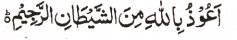 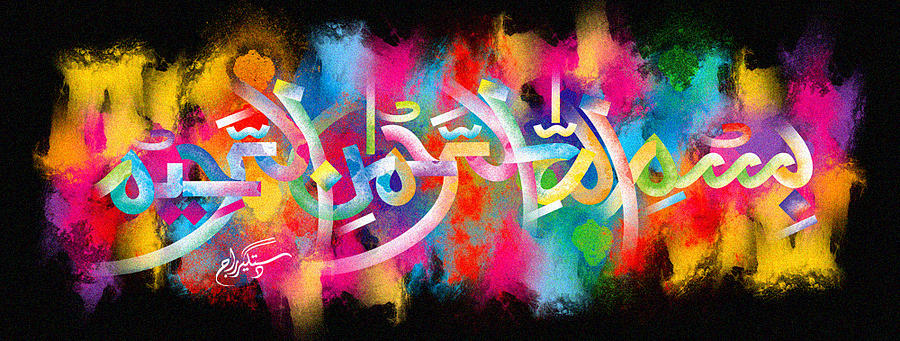 The Miracle Honeydew Melon of 12/11/15- Vol 2The Exclusive Islamic Miracle Photographs of Dr Umar Elahi AzamSunday 15th November 2015Manchester, UKIntroductionThere were 2 large impressions of The Name of Allah  on the external surface of this melon.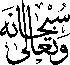 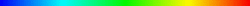 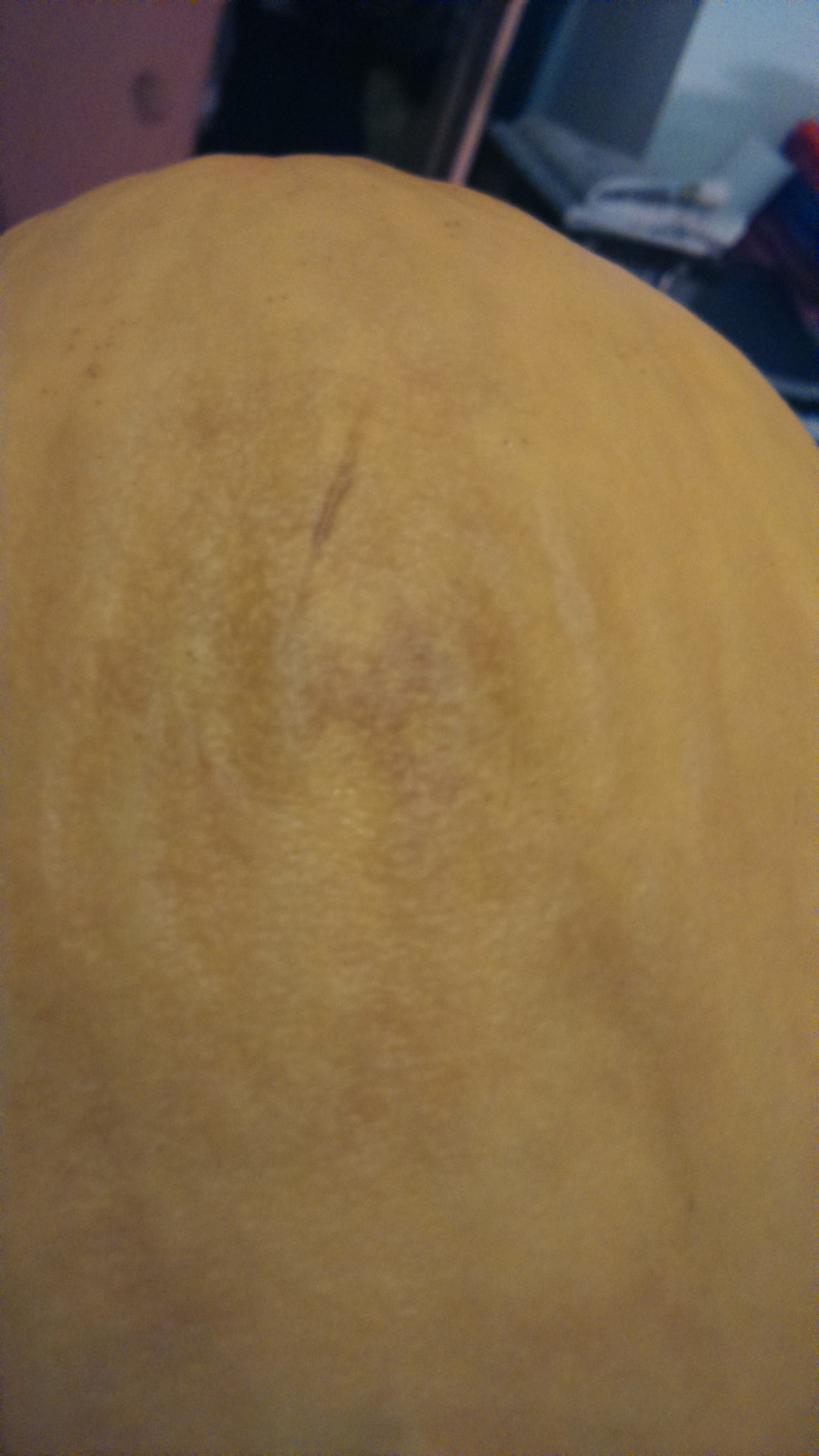 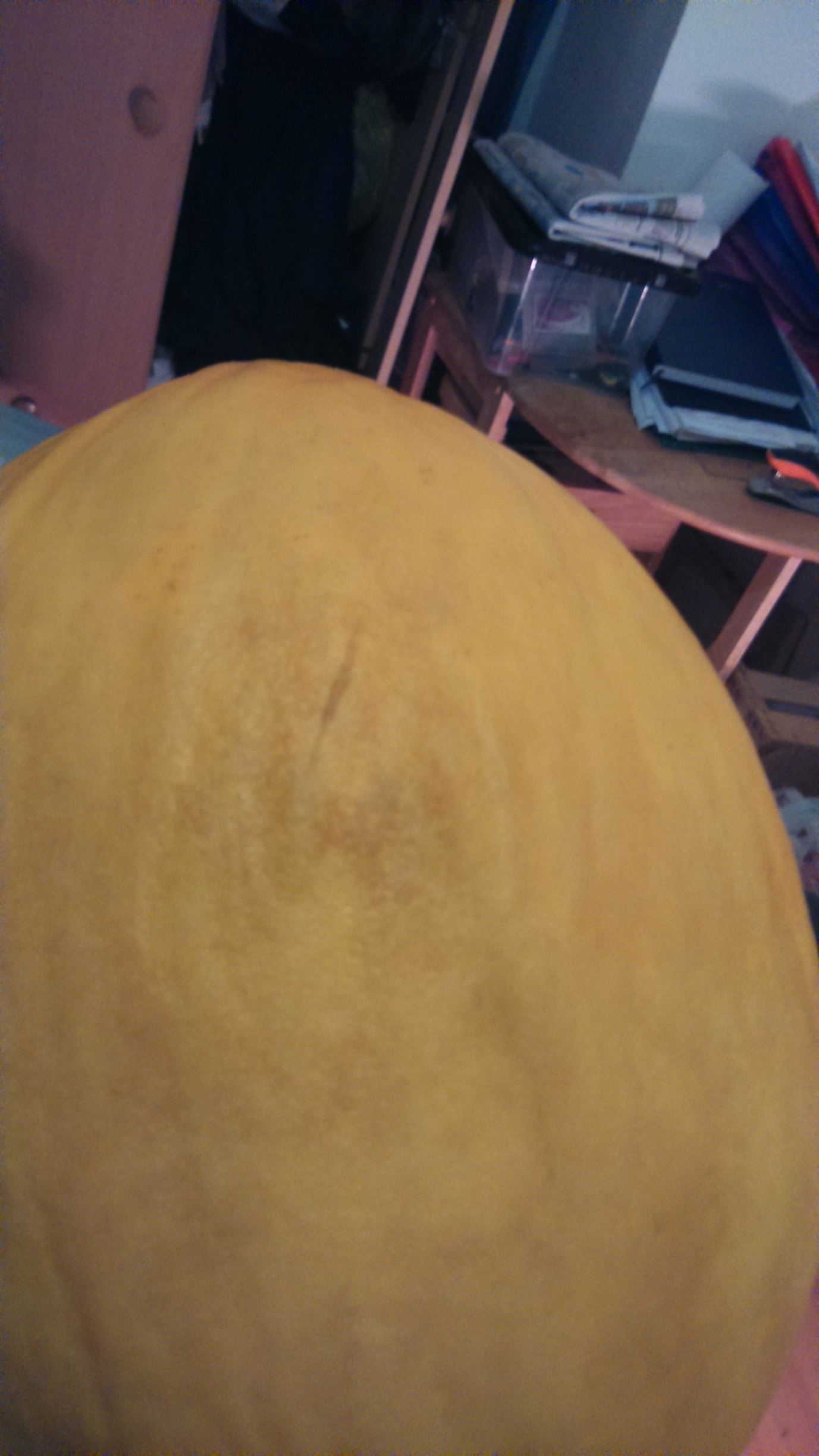 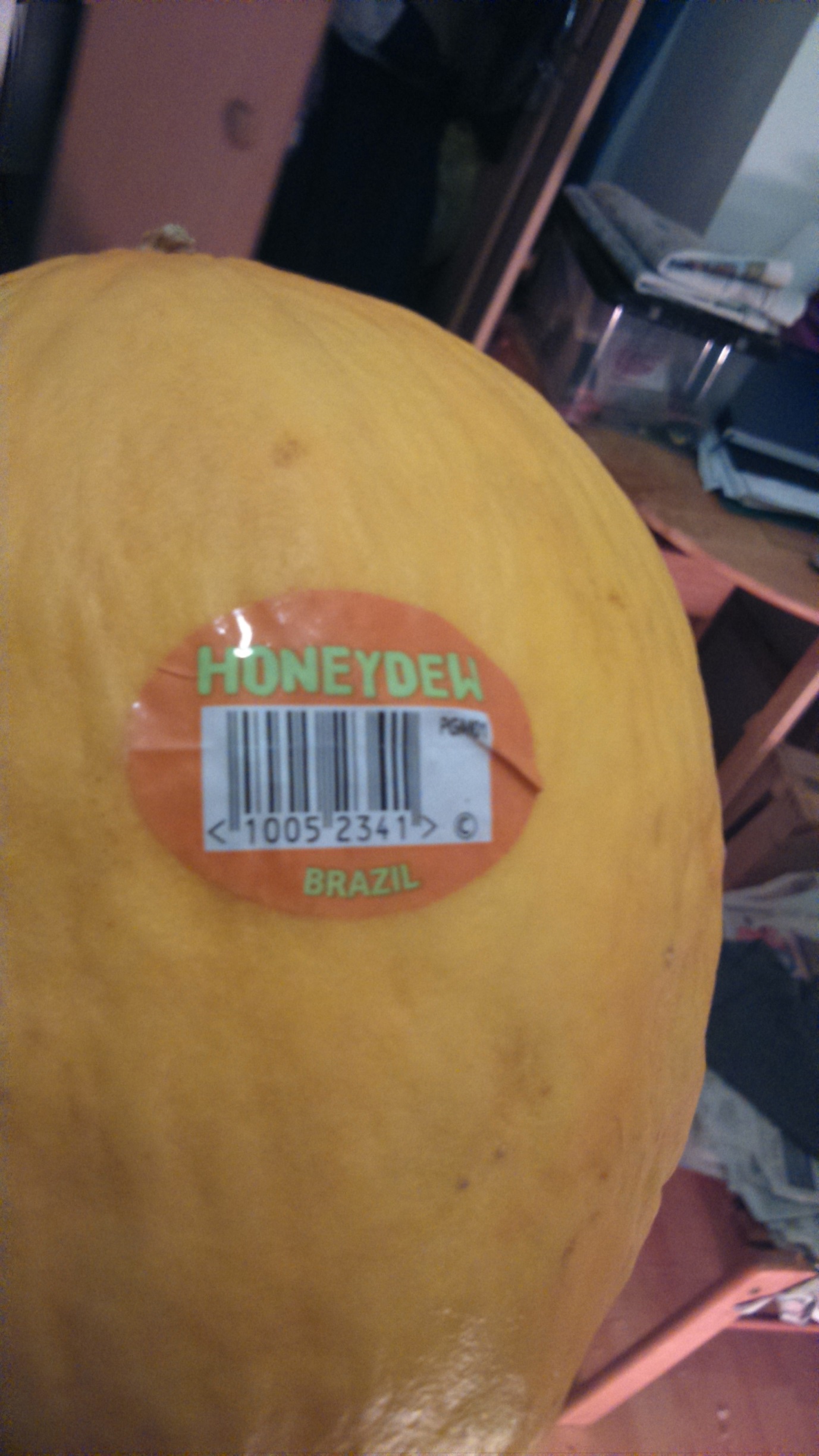 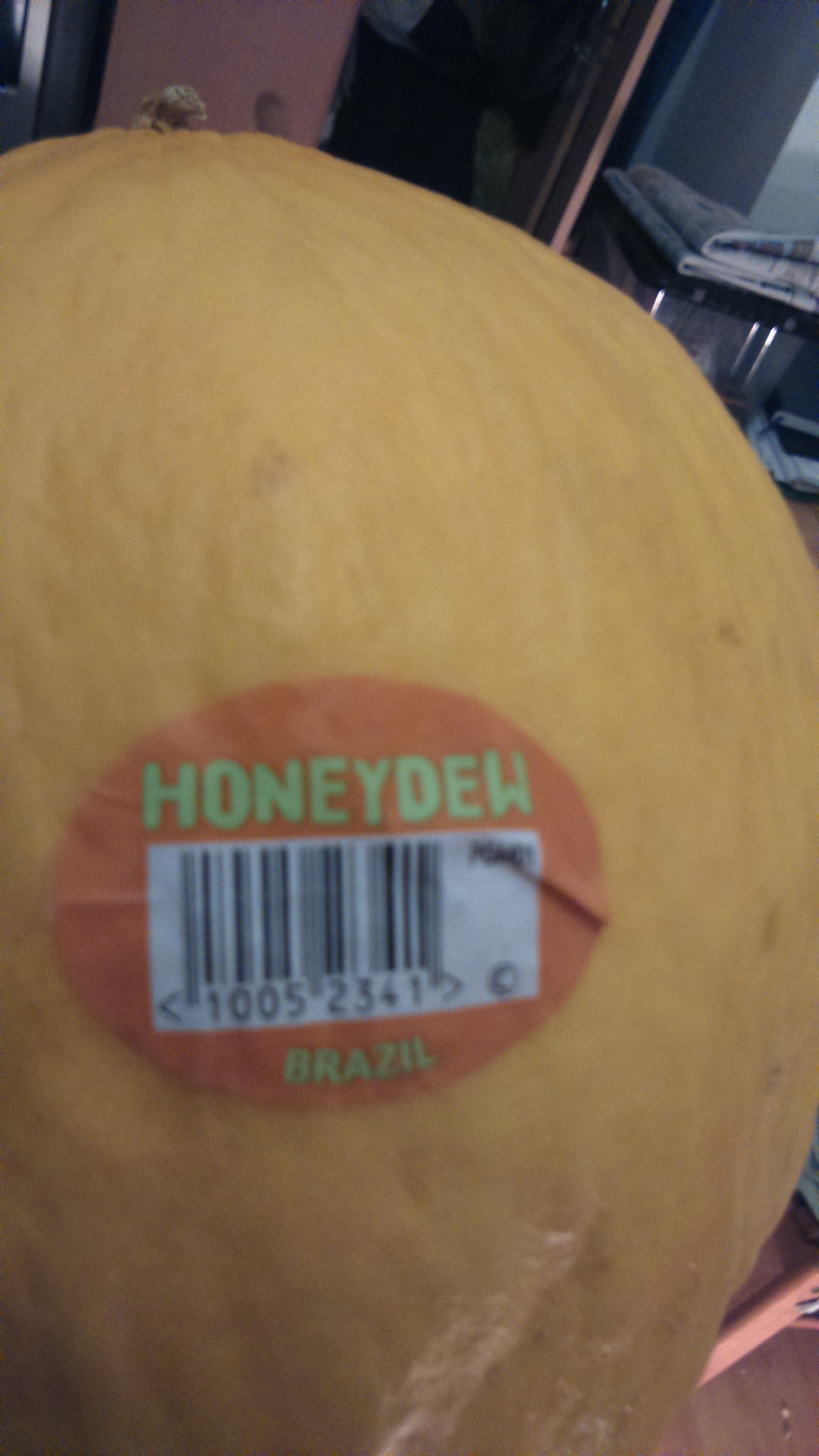 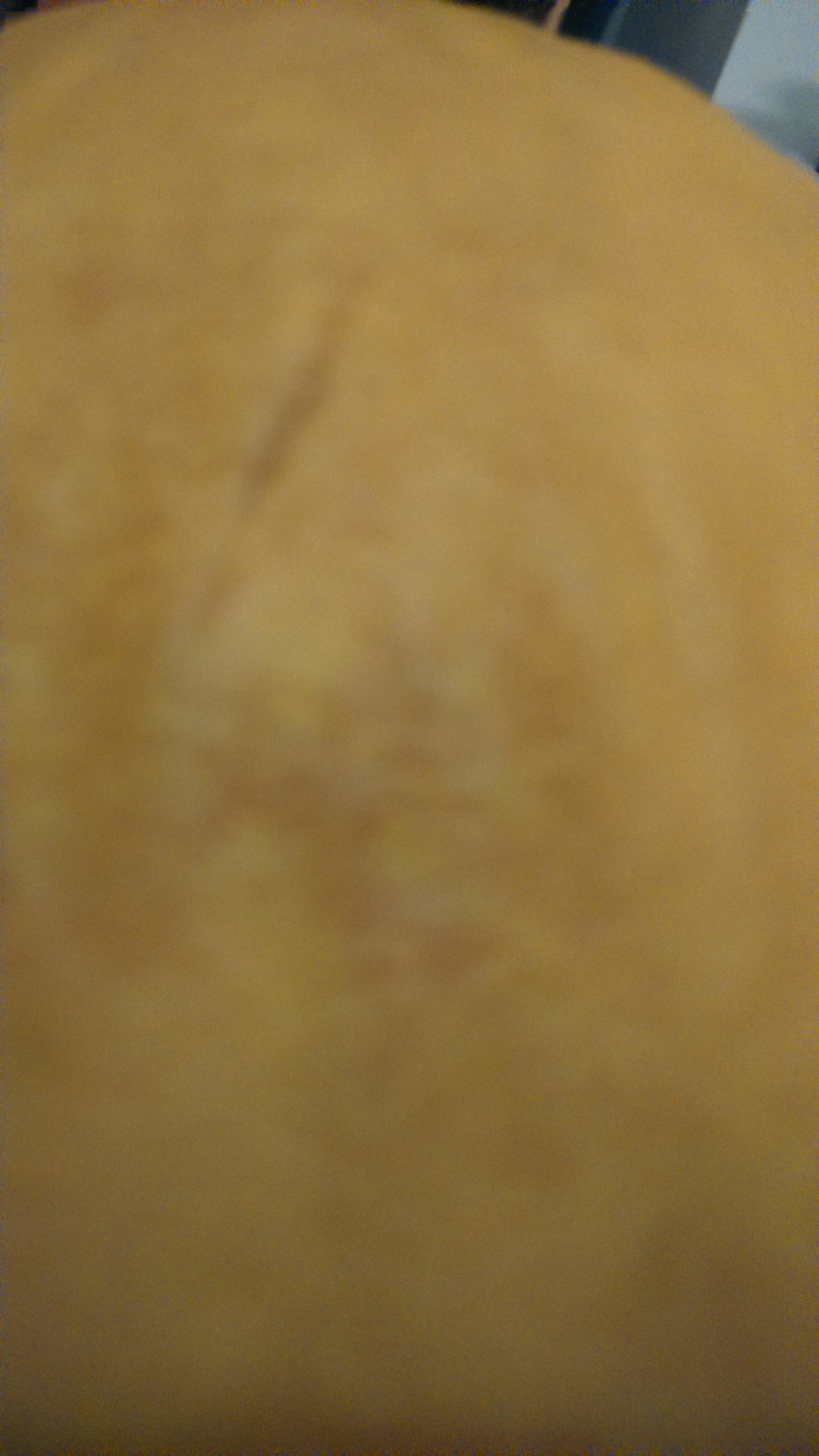 